ΠΑΡΑΡΤΗΜΑ ΙΙI – «Φύλλο Συμμόρφωσης»ΦΥΛΛΟ ΣΥΜΜΟΡΦΩΣΗΣ (Τεχνικής περιγραφής - Τεχνικών προδιαγραφών)«Προληπτική & Επισκευαστική συντήρηση και Τεχνική υποστήριξη με αναλώσιμα των ανελκυστήρων του ΓΠΑ »Κάθε υποψήφιος ανάδοχος συμπληρώνει τον παρακάτω Πίνακα Συμμόρφωσης με την απόλυτη ευθύνη της ακρίβειας των δεδομένων. Ο υποψήφιος υποχρεούται να απαντήσει σε όλες τις ερωτήσεις του Πίνακα Συμμόρφωσης. Τα βασικά χαρακτηριστικά περιγράφονται στη στήλη «ΠΡΟΔΙΑΓΡΑΦΗ», ενώ ο ακριβής ποιοτικός ή ποσοτικός προσδιορισμός τους αποτυπώνεται στη στήλη «ΑΠΑΙΤΗΣΗ», με αναφορά είτε σε αριθμητικές τιμές είτε σε περαιτέρω εξειδικευμένα ποιοτικά χαρακτηριστικά είτε στη λέξη «ΝΑΙ». Η μη ικανοποίηση των κριτηρίων αυτών δύναται κατά την κρίση της Αναθέτουσας Αρχής να επιφέρει την απόρριψη της προσφοράς. Ειδικότερα, η στήλη «ΑΠΑΝΤΗΣΗ» θα συμπληρωθεί υποχρεωτικά από τους υποψηφίους είτε με συγκεκριμενοποίηση των επιμέρους στοιχείων που ζητά το κριτήριο, είτε με αριθμητική τιμή όπου αυτή απαιτείται. Η χρήση της λέξεως «ΝΑΙ» ή άλλης μονολεκτικής απάντησης, μπορεί να γίνει μόνο αν στη στήλη «ΑΠΑΝΤΗΣΗ» της συγκεκριμένης γραμμής γίνεται χρήση της και εάν δικαιολογείται η χρήση της. Σε αντίθετη περίπτωση, θα συμπληρωθεί με την ένδειξη «ΟΧΙ». Σε περίπτωση που μένει κενή θεωρείται ότι η απάντηση είναι «ΟΧΙ». Τέλος, στη στήλη «ΠΑΡΑΠΟΜΠΗ ΤΕΚΜΗΡΙΩΣΗ» γίνεται συγκεκριμένη παραπομπή στη σελίδα των επισυναπτόμενων τεχνικών εγχειριδίων ή εγγράφων του υποψηφίου, που τεκμηριώνουν ή αποσαφηνίζουν την απάντησή του της στήλης «ΑΠΑΝΤΗΣΗ». Οι παραπομπές σε εγχειρίδια ή έγγραφα θα γίνονται με τη μορφή αριθμημένων προσθηκών που θα αναφέρονται στους Πίνακες μαζί με το όνομα ή τον κωδικό του εγχειριδίου, της σελίδας κ.λπ. ΠΙΝΑΚΑΣ ΣΥΜΜΟΡΦΩΣΗΣ ΓΙΑ ΤΟ ΕΡΓΟ :«Υπηρεσίες συντήρησης των υδραυλικών εγκαταστάσεων του Γεωπονικού Πανεπιστημίου Αθηνών» Σφραγίδα και υπογραφή του συμμετέχοντα στο ΔιαγωνισμόΟδηγίες συμπλήρωσης φύλλων συμμόρφωσης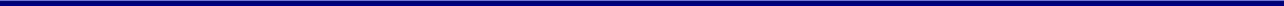 Η συμπλήρωση όλων των πεδίων των Φύλλων Συμμόρφωσης είναι υποχρεωτική επί ποινή αποκλεισμού. Επιτρέπεται η χρήση επιπλέον πεδίου για παρατηρήσεις/σχόλιαΣτην στήλη «ΑΠΑΝΤΗΣΗ» θα πρέπει να αναφέρεται με ΝΑΙ η ικανοποίηση της απαίτησης ύπαρξης του εκάστοτε τεχνικού χαρακτηριστικού.Κάθε απάντηση θα πρέπει να συνοδεύεται με την αντίστοιχη παραπομπή στην υποβληθείσα Τεχνική Προσφορά του υποψηφίου αναδόχου. Οι παραπομπές θα πρέπει να συμπληρώνονται στην τελευταία στήλη με τίτλο «ΠΑΡΑΠΟΜΠΗ ΤΕΚΜΗΡΙΩΣΗΣ». Το αντίστοιχο σημείο τεκμηρίωσης επάνω στην προσφορά (φυλλάδιο κλπ) θα πρέπει να είναι μαρκαρισμένο.Τα στοιχεία του φύλλου συμμόρφωσης να αναφέρονται υποχρεωτικά σε προσπέκτους του κατασκευαστικού οίκου τα οποία να συμπεριλαμβάνονται υποχρεωτικά στην τεχνική προσφορά και να αναφέρεται υποχρεωτικά σε κάθε μία παράγραφο του φύλλου συμμόρφωσης η τυχόν απόκλιση από τις ζητούμενες προδιαγραφές.Α/ΑΠΡΟΔΙΑΓΡΑΦΗΑΠΑΙΤΗΣΗΑΠΑΝΤΗΣΗΠΑΡΑΠΟΜΠΗ ΤΕΚΜΗΡΙΩΣΗΣ1.Να κατέχει άδεια από Περιφέρεια σύμφωνα με το ΠΔ 112 /2012 (ΦΕΚ 197 Α ) 1ης ειδικότητας , 3ης βαθμίδας.ΝΑΙ2.Να έχει την ευχέρεια να παραδίδει στην Τεχνική Υπηρεσία, εφόσον χρειαστεί, μικρές τεχνικές περιγραφές - προδιαγραφές για τα μικρο-έργα που τυχόν προκύψουν για την από-κατάσταση των βλαβών που θα διαγνωστούνΝΑΙ3.Να μπορεί να κάνει διάγνωση βλαβών στα δίκτυα κεντρικής θέρμανσης, ύδρευσης, αποχέτευσης (όμβριων και ακαθάρτων), άρδευσης του ΓΠΑ και στα στοιχεία των εγκαταστάσεων αυτών. Έπειτα από συνεννόηση με την Τεχνική Υπηρεσία, Τμήμα Β΄ (ΤΥΒ) θα μεριμνά για την αποκατάσταση των βλαβών ή την εκτίμηση τεχνικής λύσης και κόστους.ΝΑΙ4.Άμεση επέμβαση (εντός 3 ωρών), εκτός του ωραρίου του, σε έκτακτη σοβαρή βλάβη ή ζημία του Πανεπιστημίου, όταν του ζητηθεί αποκλειστικά και μόνο από την ΤΥΒ.ΝΑΙ5.Θα ενημερώνει σε τακτά χρονικά διαστήματα την ΤΥΒ για τις τρέχουσες ανάγκες σε υλικά / ανταλλακτικάΝΑΙ6.Να μπορεί να παραδίδει στην ΤΥΒ (εφόσον του ζητείται) μονογραμμικά σχέδία/σκαριφήματα των επισκευών και μεταβολών που πραγματοποιεί στα δίκτυα του ΓΠΑΝΑΙ